Submitter:       					Phone:       ___________________________________________________________________________________________  Add new text to GUAHELP               Modify existing GUAHELP text	 Delete existing GUAHELP text___________________________________________________________________________________________GUAHELP text can supplement an entire form, a particular block on a form, or a specific data field.  Place your cursor on the desired data field in Banner, then click ‘Help’ and select ‘Dynamic Help Query’ from the drop-down list.  Banner displays a GUAHELP form like this one that lists the Banner form name, block name and the table field name of that field.						Example:This help text is for a: 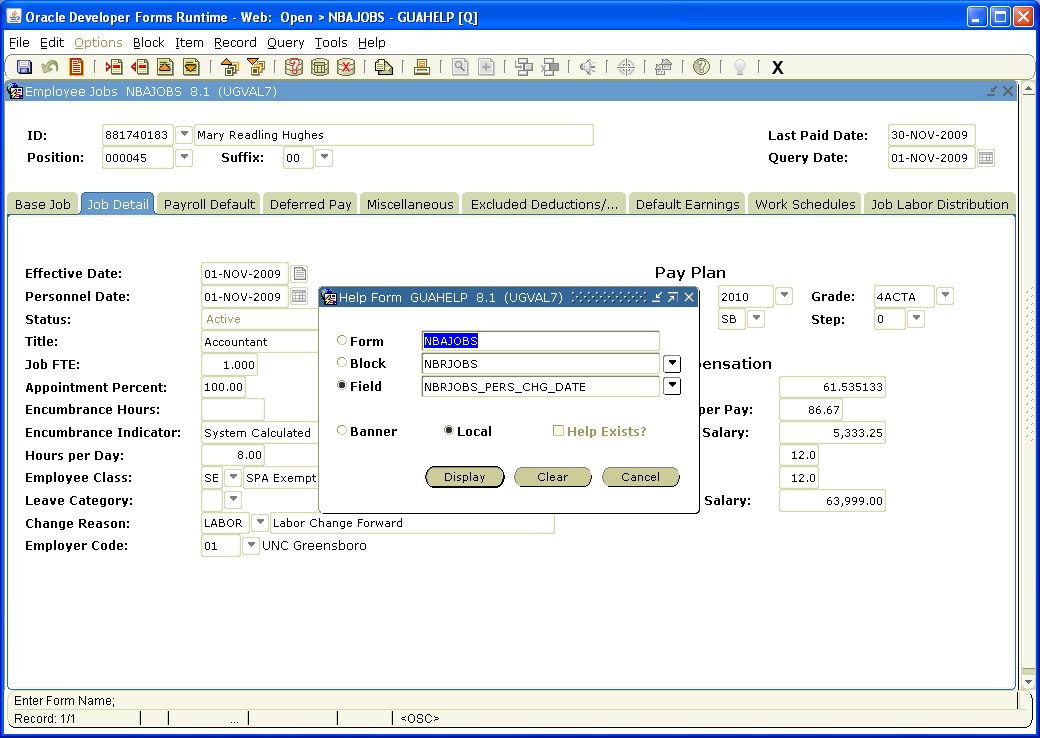  Form	(Enter Form name here)Or a Block	(Enter Block name here)Or a Field	(Enter Field ame here)Type, or cut & paste, the help text in the block below: